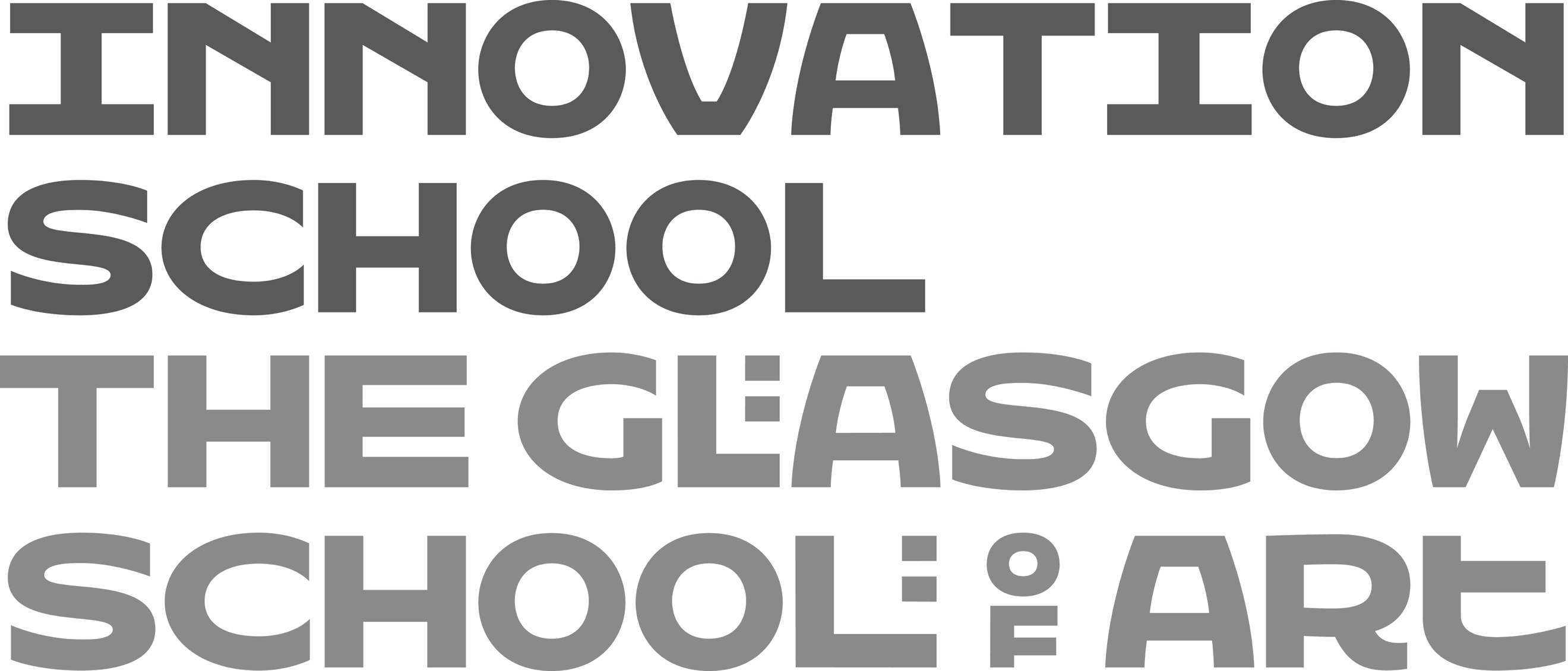 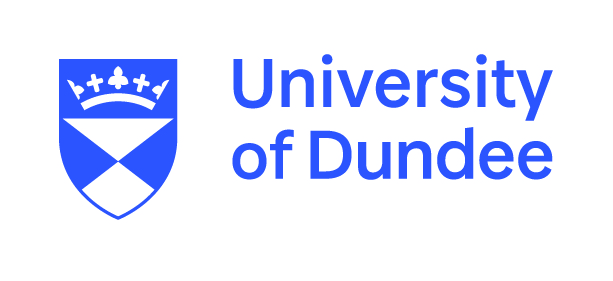 Future Transitions in Palliative Care Co-design workshop ‘Co-designing future transitions in palliative care’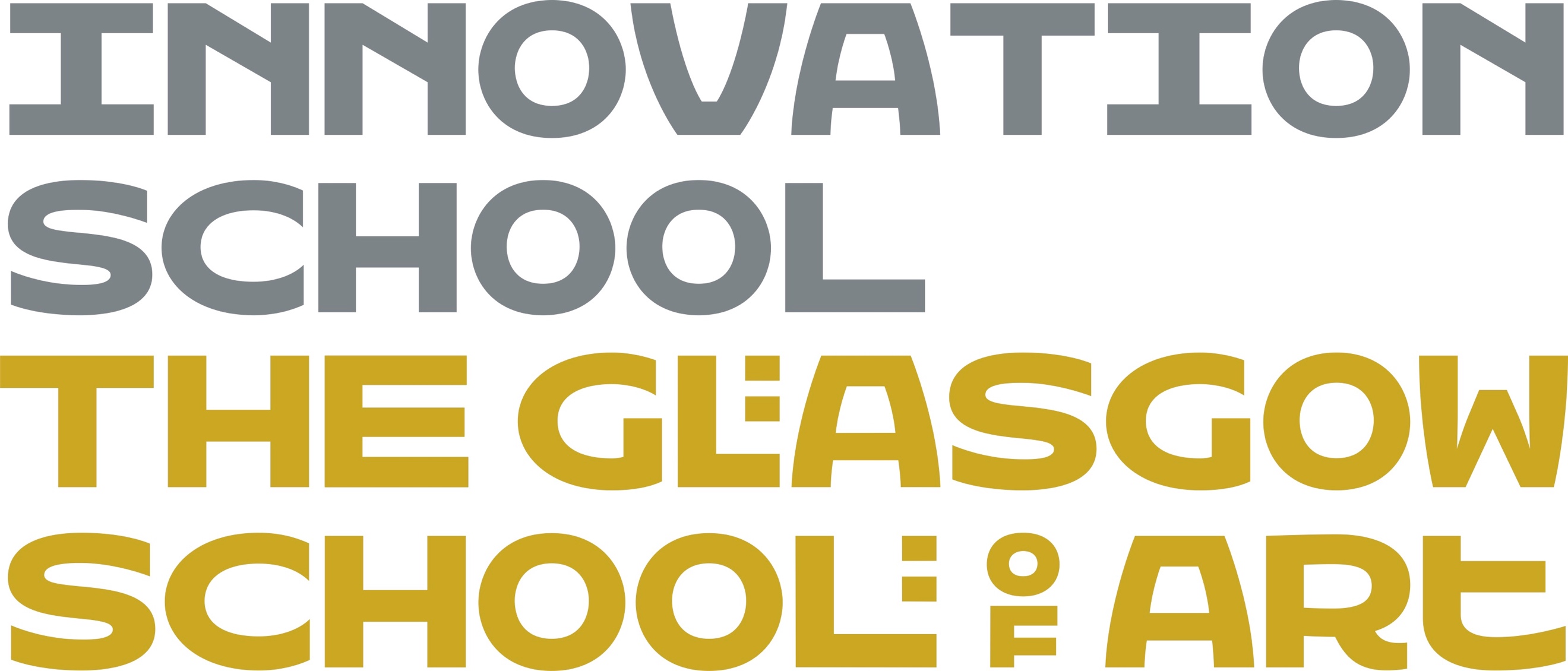 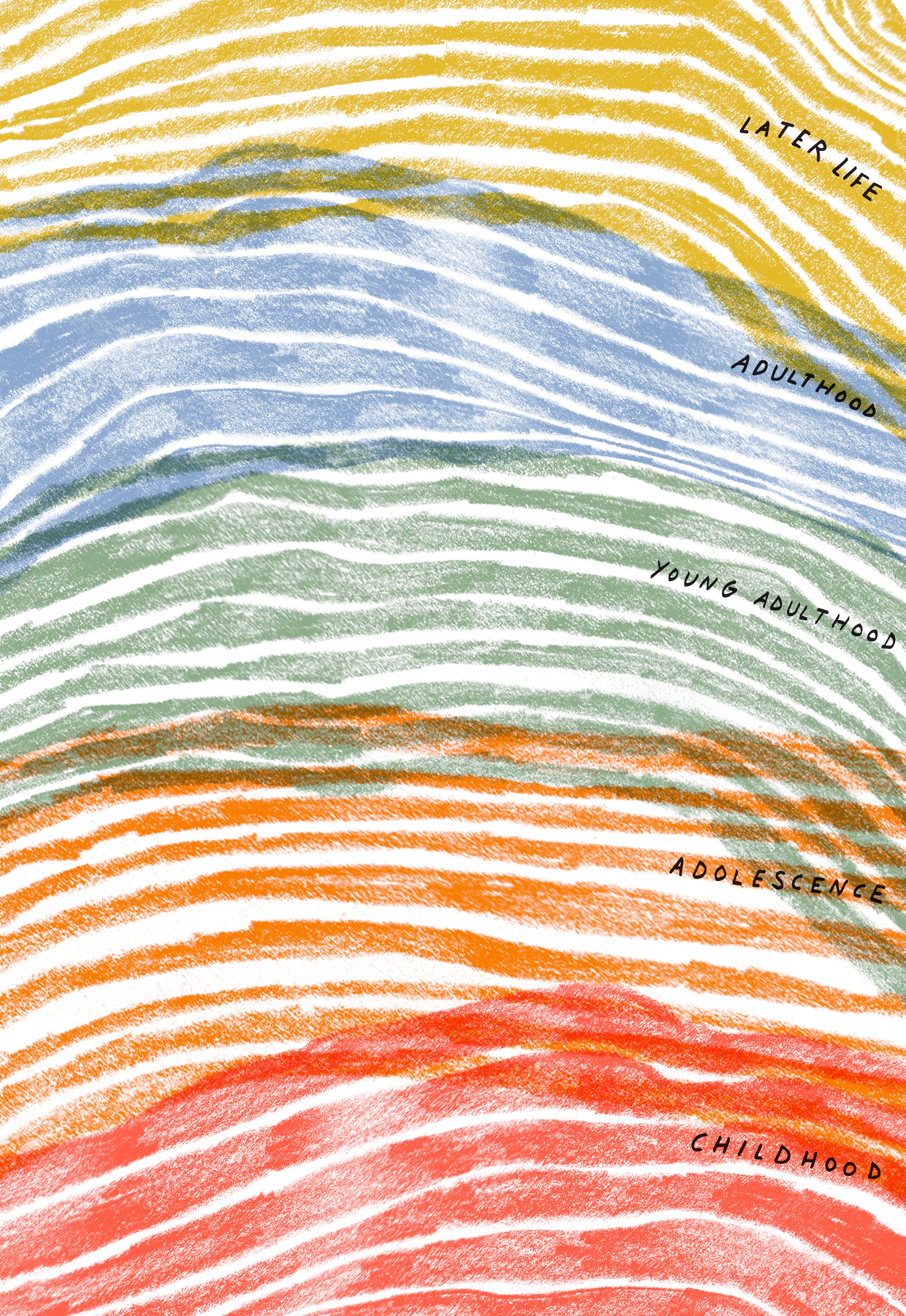 10:00	Welcome and review of programme activity ‘Lived experience and emerging research, policy and practice directions of transitions in palliative care’ 10:30	‘Regaining narrative: health transitions in human stories’Presentation: Deans Buchanan and Rod Mountain10:45	‘Compassionate communities: the role of volunteers in palliative care transitions’Presentation: Ros Scott and Alison Bunce11:00	Break: ‘Landscape of Transitions’	11:15	Introduction to co-design themes11.45	Co-design Activity 1Defining opportunities and developing concepts for future transitions in palliative care	‘Insights, assets and ideas’ 12.30	Lunch/Networking13:00	Co-design Activity 2 Developing a vision and prototyping future transitions 	‘Personas, scenarios, vision and actions’ 14:15	Break 14:30	Sharing co-design outputs15:10	Future priorities: research, policy and practice15:45	Sharing and refining priorities16:15	What next?16:30	Close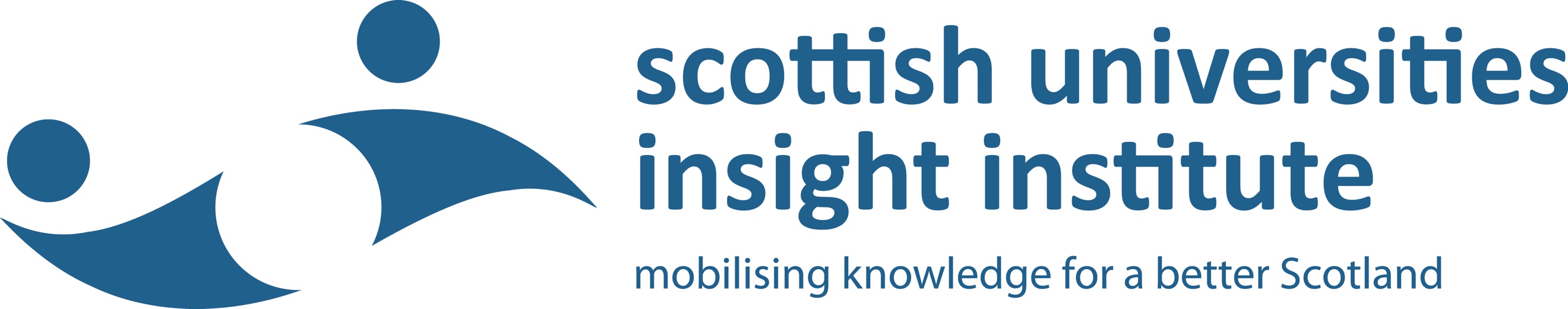 